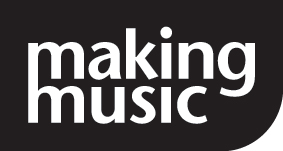 Published Mar 2018This is a template Privacy statement designed to be given to the existing members of your group to explain what data you hold on them and how they use it. It has been designed in line with General Data Protection Regulations (GDPR) and can be used as it is - with just your specific details (e.g. group name) added in, or taken as a starting point with changes made to suit your specific activities and circumstance. Before using the policy we suggest you read our guidance on privacy notices and privacy statements. We have more resource available in our GDPR toolkit.We hope you find this Making Music template resource useful. Whilst every effort is made to ensure that the content is accurate and up to date, Making Music do not warrant, nor accept any liability or responsibility for the completeness or accuracy of the content, or for any loss which may arise from reliance on the template or any information contained in it.  If you have any comments or suggestions about the guidance please contact us.The National Federation of Music Societies (trading as Making Music). A company limited by guarantee, registered in England and Wales no. 308632. Registered charity in England and Wales no. 249219 and in Scotland no. SC038849.
Be in control of your data - [Group name]We want to make sure that you know what data we collect from you as a member of the group, why we need it, and what we do (and don’t do!) with it. Please have a quick read of the information overleaf, and then write your name below so we can be sure everybody has had an opportunity to see this and ask any questions they may have.At the same time, please can you put a tick or a cross in the boxes by your name to let us know if you’d like us to include you in our mailing list (you can change your mind at any time – just let us know).Why do we need your data?We need to collect and store some of your details, for example your name and email address, so that we can let you know about things like rehearsal and event dates, subscription payments, and social events. What data do we collect from members?We collect some of the following types of data from members (we don’t collect all of this data on all members – we only collect it if it’s needed): 
We check what data we have on members every two years and remove it if we no longer need it. If you leave the group, we’ll make sure we stop using and/or delete any data we don’t need to keep (e.g. for financial reporting). What do we use it for?Any of the information listed above might needed to manage your membership with [Group Name] and to organise and run our activities. We won’t ever use this data for anything else unless you give us your active consent for that additional use.If you give us your consent, [Group Name] will add your email to our mailing list for the group’s marketing/promotional communications. We will always include opt-out options on all such communications.  You can withdraw your consent at any point by contacting the Data Protection Officer.Do we share your data with anyone else?We will never give your data to third parties for that third party to use. We will sometime use third party services (e.g. Google Drive) to store or process your data. We will always make that they are reputable and secure, and that your data is kept safe. If another member of [Group Name] asks for your contact details we will only ever share them if you consent. What can you ask us to do?At any time you can ask to view, update or correct any data we hold on you. You can also ask that we stop using your data or that we erase it. To request any of these, please contact the Data Protection Officer who will respond within one month. I’ve got a question– who should I speak to?The best person to speak to is the Data Protection Officer - [XXXXXXX]. Full NameDateI’d like to receive [group name]’s marketing emails (e.g. about events) so I can pass the info on to friends and family NameEmail addressPostal addressPhone number Emergency contact detailsPhotos/video footage Subscription paymentsGift Aid declarations Bank details Medical informationAge /DOBGenderCriminal records check